Reforma Energética y estrategias para la competitividad del sector petroleroEnergy reform and strategies for the competitiveness of the oil sector
Isaías Martínez TrejoUniversidad Autónoma de Tamaulipas
 imartint@uat.edu.mx 
Resumen
La problemática del sector petrolero, se relaciona con la falta de inversión, tecnología y modernización. El conocer los efectos, factores o determinantes y los planteamientos macroeconómicos que inciden en la generación de una mayor competitividad del sector energético, propicia la propuesta de alternativas estratégicas para fortalecer y consolidar al sector de hidrocarburos y a los sectores industriales vinculados a la industria petrolera. El presente estudio tuvo por objetivo analizar los factores de la reforma energética que pudieran generar un crecimiento al sector de los hidrocarburos y un desarrollo económico al país de acuerdo al modelo neoliberal de apertura del mercado y la participación de la inversión privada de los grandes consorcios nacionales e internacionales. El método del estudio fue teórico descriptivo del estudio del arte, donde se visualizan dos corrientes epistemológicas diametralmente opuestas. Como resultado, se observa que en términos de apertura comercial, México se integra al modelo económico neoliberal, por lo que, existe una discusión sobre la soberanía nacional en términos políticos y económicos. Se cuestiona que históricamente el país no ha generado infraestructura ni crecimiento industrial. Se observa que gran parte de las utilidades generadas, no se reinvierten en el país y no se propicia la generación de cadenas de valor en la producción. Se concluye que la política energética del país, debe estar sustentada en una visión integral, que facilite la participación de los diferentes actores de la industria energética y que permita la conformación de una estructura organizacional y operativa sólida, para enfrentar los nuevos retos y expectativas de un mercado dinámico y evolutivo, así como para crecer tanto en la actividad extractiva, como en la generación de encadenamiento de valor.Palabras clave: Reforma energética, hidrocarburos, competitividad, cadenas de valor.
Abstract
The oil sector is faced with a number of difficulties, the principal being its lack of investment, technology and modernization. Knowing the risk factors and the macroeconomics concepts that affect to expand competitiveness and the strengthening of energy sector is possible to consolidate and strengthen the hydrocarbons sector and the industry sectors related to oil industry. This study addresses the analysis of factors that have potential to contribute to growth of the hydrocarbons sector and the country's economic development in accordance to the new neoliberal model of market opening and more private sector participation which implies private investment, domestic and foreign. Method was a descriptive-theoretical study about the state of the art, where two opposing epistemological currents are visualized.As the study shows that the inclusion of Mexico in the market opening is based in the neo-Liberal model which makes discussions about the national sovereignty in political and economic terms. This study questions that the lack of infrastructure, industry growth and reinvestment of profits impedes the generation of added value throughout the value chain. In conclusion, the country's energy policy must be formulated in a way that can promote the participation between various players in the energy industry. The industry needs to built a solid organizational structure to ensure that it is better able to tackle the new threats and market challenges. Implementing these reforms should contribute to higher levels to both the extractive activity and generation of added value throughout the value chain. Key words: Energy reform, hydrocarbons, competitiveness, value chains.Fecha recepción:   Enero 2016           Fecha aceptación: Junio 2016
IntroducciónLa evolución económica mundial, la concentración de las actividades industriales en ciertas regiones, los avances tecnológicos y normativos en materia de eficiencia, así como los fenómenos y conflictos geopolíticos han propiciado cambios en las estructuras productivas de la industria de la refinación (Secretaria de Energía, 2013)El gobierno de la república mexicana ha emprendido una reforma energética con los objetivos de reforzar su función como propietario del petróleo y gas, así como regulador de la industria petrolera; de modernizar a Petróleos Mexicanos (PEMEX) y Comisión Federal de Electricidad (CFE); de aumentar la inversión, los empleos y finalmente de mejorar la economía de las familias (Gobierno de la República de México, 2014).En materia tecnológica, el reto no es sólo adquirir la maquinaria y equipo, sino desarrollar el conocimiento para emplearla y administrarla. La tecnología para explotar yacimientos en aguas profundas, en muchos casos, se debe desarrollar conforme se avanza en el diseño de la explotación del campo y durante su explotación misma. Es imperativo tomar las acciones que le permitan a Pemex contar con la tecnología necesaria para lograrlo en el menor tiempo posible (DOF, 2008).La importancia y aportación científica del tema de estudio, se sustenta en que, la industria petrolera trasciende significativamente, por ser el sector de los hidrocarburos el pilar de la economía nacional, que debería generar cadenas de valor en sectores industriales como la petroquímica y otros sectores manufactureros del país El presente documento se propone analizar los factores de la reforma energética que pudieran generar un crecimiento al sector de los hidrocarburos y un desarrollo económico al país de acuerdo al modelo neoliberal de apertura del mercado y la participación de la inversión de los grandes consorcios nacionales e internacionales.Planteamiento del Problema de Investigación. La problemática del sector petrolero, se relaciona con la falta de inversión, tecnología y modernización de su planta industrial entre otros aspectos, propiciaron un deterioro significativo a los procesos productivos y su sistema de operatividad para generar mayor competitividad a través de un crecimiento y un encadenamiento con otros sectores de la industria petroquímica. Romo (2014) indica que Pemex, acumula un conjunto de problemas estructurales a lo largo de toda su cadena de valor, que la hacen no rentable y la mantienen con problemas de liquidez y un elevado apalancamiento. Su desempeño operativo ha sido poco eficiente y se ha visto marcado por aportaciones limitadas de recursos por parte de los gobiernos en turno, que le han impedido impulsar sus inversiones, mantenimiento y actualización de plantas o incluso la construcción de nuevas unidades.Martínez, F., Santillán, M., y de la Vega, Á. (2016) manifiestan que al enfocarse la política energética preponderantemente en actividades extractivas se consideró a la balanza comercial petrolera como el sostén de la economía, relajándose elementos claves para el crecimiento en el largo plazo, como el impulso a una estructura industrial más integrada y competitiva.Lamentablemente los hidrocarburos son manejados como materias primas, sin planear el desarrollo del sector de la Petroquímica, que es altamente rentable si promoviesen una serie de estrategias que impulse su crecimiento, que genere infraestructura en su contexto y económicamente proporcione empleo e incremente el producto interno bruto, que reactive en un primer momento al mercado interno, y poder competir en un segundo momento hacia el exterior, con una mayor diversificación de mercados y productos.El tema presenta la oportunidad de analizar la situación actual de la industria, su historia y antecedentes, así como su proyección en el corto, mediano y largo plazo, por un lado, entender las posiciones ideológicas de los investigadores y académicos que participan en el estudio del sector energético, por sí mismo ya es enriquecedor, el lograr comprender la argumentación presentada sobre el tema, nos permite evaluar e ir formando una opinión acerca del entorno al sector petrolero.Es difícil y además un reto lograr vincular una serie de variables y factores critico que trascienden en el estudio del tema, el objetivo del estudio no está relacionado con el análisis de ecuaciones estructurales que expliquen su relación o no de las variables de estudio; los motivos del proyecto es presentar una visión global y estratégica de lo que se puede lograr con la implementación de la Reforma Energética, sus perspectivas y alcances.     En relación a la justificación del estudio, se afirma que la Reforma Energética resulta fundamental en un momento en que, al país requiere una restructuración de su sector de hidrocarburos para incentivar un mayor crecimiento, la generación de industrias vinculadas a encadenamientos productivos, generación de empleos y un desarrollo económico más inclusivo y sustentable.La Reforma Energética es fundamental y propicia oportunidades de inversión y de negocios para empresas nacionales y extranjeras crecen exponencialmente, no sólo en el sector energético, sino también en muchas otras áreas de negocio que se encuentran íntimamente relacionadas con el sector energético. La cadena de valor debe reflejar un crecimiento en infraestructura, servicios y creación de micro, pequeñas y medianas empresas relacionadas con los hidrocarburos directa o indirectamente. El éxito de la Reforma está sujeta a múltiples determinantes, en la implementación, regulación, aplicación, trasparencia, y demás factores endógenos que inciden en su aplicación y control de los mecanismos implementados, así como de los factores externos: tipo de cambio, precios del petróleo a nivel mundial, estabilidad económica global.Con respecto a las preguntas de investigación y los objetivos, se considera que el conocer los efectos, factores o determinantes y los planteamientos macroeconómicos, que inciden en la generación de una mayor competitividad del sector energético, propicia la propuesta de alternativas estratégicas para fortalecer y consolidar al sector de hidrocarburos y a los sectores industriales vinculados a la industria petrolera. Como resultado de lo anterior se plantean los siguientes cuestionamientos ¿Cuáles son los principales factores estratégicos de la reforma energética?, ¿Cuáles son los alcances y limitaciones del sector energético en base a la implementación de la Reforma Energética? a partir de las mismas preguntas se plantea el objetivo del análisis de las reformas energéticas y de los factores críticos que determinan las estrategias para la competitividad, además de los alcances y limitaciones  del sector petrolero.Como antecedentes se tiene que, Clavellina (2014) comenta que desde su creación Pemex se convirtió en símbolo de soberanía para México, a lo largo de su historia ha jugado un papel importante en la actividad económica del país, al ser un pilar de las finanzas públicas y aportar cerca de 34% de los ingresos de la federación y abastecer de productos petrolíferos a la industria mexicana.El proceso actual de conformación de Pemex ha sido resultado de un conjunto de factores originados desde su constitución en 1938. Sin embargo, se puede identificar como un punto de quiebre relevante el descubrimiento de la joya de la corona “Cantarell” y el “boom petrolero” posterior (Romo, 2016). La producción de hidrocarburos comienza a declinar como resultado natural del agotamiento de las reservas y producción del extraordinario yacimiento petrolero “Cantarell” a partir de la segunda década del presente milenio.En contexto internacional, en el 2014 la producción de hidrocarburos de México fue 3.3% menor comparada con 2013, para sumar un total 2,788 mbd. A mediados de 2014, la producción de Petróleos Mexicanos (PEMEX) mostró una declinación asociada en su mayor parte a la declinación natural de Cantarell.Durante 2014, Estados Unidos se convirtió en el primer productor de petróleo a nivel mundial. Con 11,644 mbd, 15.6% más a lo producido en 2013, su producción se ubicó por encima de Arabia Saudita y Rusia, gracias a la tecnología y a la inversión realizada en perforaciones hidráulicas de gas y petróleo de esquisto, como se muestra en la figura 1Figura 1. Producción mundial de petróleo, principales países(Miles de barriles diarios)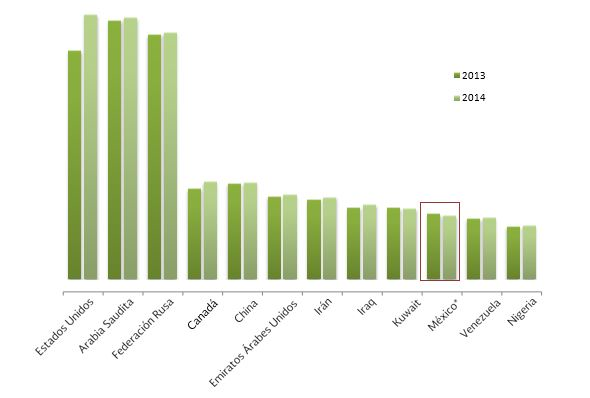 FUENTE: SENER (2015).A partir de los años 70´s se presenta un cambio en las perspectivas de crecimiento de la industria petrolera del país, como resultado de una serie de factores endógenos, principalmente el descubrimiento de nuevas reservas petroleras, además del incremento de los precios del petróleo a nivel internacional.Con la crisis de inicios de los ochentas y la adopción de la política neoliberal desde mediados de esa década, tuvo que enfrentar un proceso de introducción de métodos de gestión privada y la instauración de la pérdida de su monopolio (De la Vega, 1999); las dificultades económicas por las cuales atraviesa el país en esa década, propicia el inicio de un nuevo modelo económico, que hoy día se refleja en la Reforma Energética del 21 de diciembre del 2013.Navarrete, J E; Torres, R C; Aguilera, M y Alejo, F J (2016) advierten que la reforma agrava la creciente disfuncionalidad estructural, pues no ofrece salida a la concentración extrema del sistema energético; prioriza las actividades primarias y margina las de transformación industrial; refuerza el sesgo exportador de crudo e importador de derivados del petróleo; agrava la carga fiscal y la quiebra financiera latente de Pemex.La Secretaria de Energía (SE, 2013) manifiesta en lo que respecta a petróleo, aun cuando México es privilegiado en la producción de este recurso, hacia el futuro el país enfrentará retos importantes para mantener los niveles de producción debido a la declinación de sus principales yacimientos. En este sentido, la estrategia del Gobierno Federal es dirigir las inversiones en proyectos de exploración cada vez más complejos, como es el caso de aguas profundas, así como la administración de los campos maduros de producción y la recuperación mejorada, lo anterior con la finalidad de incrementar la seguridad energética al país.La apertura del sector energético per se no tendrá efectos industrializadores en México. Para que tales efectos tengan lugar, es indispensable la implementación de políticas industriales y tecnológicas. Al pasar de una economía cerrada con fuerte intervención estatal a una economía más abierta y liberalizada, se abandonó una política industrial “a la antigua” (en la cual la industria petrolera tenía un papel central), sin que se hayan adoptado nuevas políticas industriales y tecnológicas en sectores fundamentales como el energético. (Martínez, F., Santillán M. & De la Vega, Á. 2016).Mojarro (2014) Menciona que a pesar de reconocer la importancia de desarrollar tecnología para enfrentar los nuevos desafíos del sector hidrocarburos, los legisladores, durante diciembre de 2013, aprobaron cambios significativos al sector energético mexicano, sin ofrecer un cambio de enfoque para Pemex como empresa desarrolladora de tecnología e innovadora, rezagándola aún más con sus pares internacionales y próximos competidores.Uno de los factores determinantes para la aprobación de la reforma energética se fundamentó en la necesidad primordial de inversión de capitales en el sector petrolero que reactivara la extracción de los hidrocarburos, sobre todo de aquellos yacimientos ubicado en aguas profundas y/o de compleja extracción. La inversión privada en el modelo de modernización de la industrialización petrolera de Brasil, impulsa la integración energética, citado por Granados, O. 2012 “La integración diplomática público-privada, la estrategia de política exterior y la estrategia corporativa fundamentan el proceso para lograr los objetivos de internacionalizar la política energética en Brasil. Es lo que Strange (1992, p. 6) establecía como la diplomacia Firma-Estado que no rompe con la identidad nacional. Esto se integra con la importancia de la movilidad del capital en cabeza de Petrobras y el Banco Nacional de Desarrollo Económico y Social (BNDES) para el éxito de la estrategia y también para impulsar la integración energética que logre la creación de economías de escala”.Una de las modificaciones más importantes de la Reforma Energética es quitar al Estado la exclusividad de la exploración y explotación y del resto de actividades de la cadena de la industria petrolera nacionalizada. La Reforma Energética de 2013 logró modificar artículos fundamentales de la Constitución (25, 27 y 28), desplazando al Estado de actividades estratégicas, quitándole la exclusividad de su manejo (Vargas 2015). La Secretaria de Energía (SE, 2015) menciona que la Reforma Energética estableció los principios de un nuevo modelo para el desarrollo de la industria petrolera en nuestro país. Para definir la organización institucional se promulgaron una serie de leyes secundarias y reglamentos para ser aplicados al marco normativo constitucional del sector energía, en los cuales se promueve la apertura del sector para la inversión privada tanto en actividades de exploración y extracción, como de transformación de hidrocarburos, petroquímica, transporte y almacenamiento, las cuales eran exclusivas de Petróleos Mexicanos (PEMEX), y que ahora es Empresa Productiva del Estado (EPE).Los decretos promulgados por el Ejecutivo Federal el 11 de agosto de 2014, fueron aplicados al marco normativo constitucional del sector energía, en los cuales se promueve la participación del sector privado en actividades que eran reservadas a PEMEX. En este contexto, se promulgaron, reformaron y abrogaron Leyes con las cuales se rige el funcionamiento de la industria energética en México, la participación de la iniciativa privada y de los Órganos Reguladores en materia de energía., lo anterior se puede apreciar en la tabla 1.Tabla 1Modificaciones al marco jurídico del sector energéticoFUENTE: SENER (2013).En las consideraciones de las Reformas publicadas en el DOF en el 2008 se menciona que las modificaciones y cambios al sector petrolero se fundamentan principalmente por la falta de recursos para inversión, falta de tecnología y el rezago de su marco regulatorio. Los cambios del 2008 no se realizaron o no fueron aplicados, durante el boom petrolero los recursos fueron mal administrados y sujetos a muchos cuestionamientos, por la falta de una verdadera estructura que pueda desempeñar eficientemente sus actividades y de sus órganos regulatorios, por lo anterior existe incertidumbre de la Reforma del 2013 y posiciones opuestas a la misma.La evidencia histórica muestra que, para muchos países, la posesión de reservas significativas de petróleo y gas no les ha traído los beneficios que potencialmente podría traerles. Por el contrario, en muchos casos esos recursos han tenido efectos muy negativos de tipo económico, social y político. Sin embargo, la evidencia histórica también muestra que ese no tiene que ser siempre el caso y que es posible aprovechar esos recursos para construir una industria avanzada basada en los recursos petroleros, pero no sólo en su extracción en bruto sino en la generación de valor agregado y de conocimientos avanzados. Sin embargo, el logro de esa meta requiere de decisiones a largo plazo a nivel institucional que permitan la ejecución de políticas que creen las condiciones (Marín 2014).Merchand (2015) Menciona que la mayoría de los gobiernos de América Latina, con diferente énfasis, insisten en insertarse en la economía global, lo cual inevitablemente exige que se eliminen las regulaciones, trabas y costos en el comercio de bienes y flujos de capitales; la economía de los países en desarrollo han sido dominadas por el enfoque neoclásico impuesto por los neoliberales, donde los operadores mundiales de tal modelo son los dos organismos financieros (FMI y BM) que sustentan el liderazgo de Estados UnidosMétodoEs presente estudio es un análisis teórico descriptivo transversal, basado en los proyectos presentados por investigadores relacionados con la Reformas Energéticas en materia de hidrocarburos donde se contrastan las opiniones de dos corrientes ideológicas diametralmente opuestas, cuya coincidencia se presenta en la necesidad urgente del cambio o restructuración del sector energético; además de informes y documentos presentados por organismos públicos del Gobierno Federal, en materia energética.En un primer análisis de la investigación se hace una revisión bibliográfica para identificar qué temas están relacionados con el proyecto de estudio, posteriormente se analiza cada uno de los artículos seleccionados y se identifica su argumentación y sus resultados, que visualizan poder determinar su posición ideológica. Lo anterior permite plantear al final del presente proyecto algunas alternativas estratégicas sobre el tema de estudio.ResultadosEn el estudio del arte sobre el análisis de la Reforma Energética se presentan algunas de las investigaciones que están relacionados con la temática de estudio del presente documento, mostrando sus resultados o conclusiones en la tabla 2.  Tabla 2Investigaciones sobre la Reforma EnergéticaFuente: Propia con base en los autores mostrados.Discusión FinalMereles y Castillo (2014) manifiestan que la reforma modificó los artículos 25, 27 y 28 de la Constitución mexicana y logró superar los tabúes acerca de la soberanía nacional y la participación del sector privado en la industria energética. Y aun cuando la reforma permite la inversión privada en todas las cadenas de valor de los hidrocarburos y la electricidad, el Estado conserva la propiedad de los hidrocarburos y reafirma su rectoría sobre el sector energético. Con estos cambios, México logra finalmente ponerse al nivel de la mayoría de los países del mundo en términos de apertura de este sector. Efectivamente en términos de apertura comercial México se integra al modelo económico neoliberal, la discusión sobre la soberanía nacional es planteada por algunos autores, como parte de una ideología de carácter política y a su vez con fundamento en aspectos económicos.Los planteamientos de apertura a la inversión privada, se cuestiona por los suceso que históricamente no ha permitido a nuestro país generar una infraestructura y crecimiento industrial optimo y se observa como una participación donde gran parte de las utilidades generadas, no se reinvierten en el país como parte de un proceso natural de crecimiento de las empresas internacionales, además de que estos consorcios internacionales no propician la generación de cadenas de valor en la  producción y su enfoque dentro del sector de los hidrocarburos se manifiesta en la extracción y exportación de las materias primas, que posteriormente deberemos importar como productos intermedios o finales. El presente estudio, permite tener una visión general del tema de estudio, de acuerdo a las corrientes epistemológicas que plantean los investigadores, es un estudio hibrido, de apertura y que puede servir de fundamento para generar nuevas investigaciones de carácter mixto o cuantitativo correlacional que facilite conocer el impacto de la variable dependiente (crecimiento, productividad, etc.) con respecto a variables independientes que sean seleccionadas de acuerdo al interés de estudio. Además, permite visualizar los alcances de la reforma energética, entendiendo, la complejidad de los mercados globales y las estructuras de un sector que es sumamente importante, así como de sus actividades y estrategias que permitan impulsarlo, para propiciar el crecimiento y desarrollo de sectores paralelos y alternativos al de los hidrocarburos.       ConclusionesSe pude constatar dos posiciones radicales, una a favor de la Reforma Energética donde se señala como una alternativa significativa la modificación a la Constitución para incentivar la inversión privada en el sector energético y la segunda una crítica por la apertura globalizada al sector, por la pérdida del control de uno de los rubros considerados como estratégicos para el país.La política energética del país deberá estar sustentada en una visión integral, que facilite la participación de los diferentes actores de la industria energética, que además permita la conformación de una estructura organizacional y operativa lo suficientemente sólida para enfrentar los nuevos retos y expectativas de un mercado dinámico y evolutivo, que requiere no solo del conocimiento de lo factores internos de la organización sino de capacidades y habilidades para negociar alternativas contractuales a nivel internacional que beneficien a la empresa como una institución autónoma que le permita crecer tanto en la actividad extractiva, como en la generación de encadenamiento de valor soportados en la refinación de los hidrocarburos y promover directamente el crecimiento de sectores industriales que dependen de los insumos extraídos por la Empresa Productiva del Estado.La administración y gestión de Pemex hoy día, requiere entender y comprender la contextualización de su entorno y de la normatividad operativa en un mercado mundial globalizado, aunado a la concreción y aplicación de las leyes secundarias y sus reglamentos, de la calidad de sus órganos reguladores y de asumir los riesgos compartidos con la iniciativa privada.Es evidente que, para poder mantener los niveles de producción de los hidrocarburos, se requiere implementar nuevas estrategias que permitan la inversión privada en el sector, estimular dicha participación, pero a su vez plantear con claridad y certeza legal su integración al mercado nacional de hidrocarburos.El margen de utilidad que se generaba en décadas pasadas, ha cambiado significativamente, por la complejidad de las operaciones de extracción en aguas profundas o campos maduros, que elevan sensiblemente el costo de producción, aunado a una sobre oferta en el mercado mundial que provoca la caída drástica de los precios internacionales del petróleo.Se cuestiona que el sistema energético prioriza las actividades primarias y margina las de transformación industrial, refuerza el sesgo exportador de crudo e importador de derivados del petróleo, esta política requiere por parte del Gobierno federal revertir su propuesta para generar realmente un impulso al sector industrial, debemos tener claro que es una situación que históricamente ha prevalecido en el sector de los hidrocarburos, no por ello quiera decir que esta tendencia no deba modificarse o plantear alternativas estratégicas que coadyuven al crecimiento y desarrollo industrial. Se cuestiona la falta de una planificación que limita a Pemex participar como una empresa desarrolladora de tecnología e innovación; se deben generar estrategias e instituciones que propicien un cambio significativo en estos rubros, impulsar la actividades del Instituto Mexicano del Petróleo con acuerdos a nivel internacional donde participen las empresas privadas que invierten en sector petrolero, para permitir generar un conocimiento y aprendizaje de las nuevas tecnologías aplicadas a los nuevos proceso de extracción de hidrocarburos en contextos diferentes a los tradicionales. Pemex ha sido el pilar de las finanzas públicas de nuestro país, la aportación al erario federal debe limitar a la empresa poder reinvertir parte de sus utilidades en activos productivos que le permitan acotar distancia, poder competir en situaciones similares con las empresas de nivel internacional en el mediano y largo plazo; la organización petrolera, se ha rezagado, y solo ha acumulado un endeudamiento y pasivos que la comprometen como una empresa productiva.       Bibliografía  Clavellina, J.L. (2014). Reforma energética, ¿era realmente necesaria? Economía Informa núm. 385 marzo - abril, pp. 1-43 De la Vega Ángel, (1999), La evolución del componente petrolero en el desarrollo y la transición de México, México, Programa Universitario de Energía, UNAM.DOF (2013) Diario Oficial de la Federación, Órgano del Gobierno Constitucional de los Estados Unidos Mexicanos. Decreto por el que se reforma y adicionan diversas disposiciones de la Constitución Política de los Estados Unidos Mexicanos, en Materia de Energía. Secretaria de Gobernación. Viernes 20 de diciembre de 2013. Edición Vespertina.Gobierno de la República de México (2014) 2do. Informe de Gobierno 2013-2014 www.presidencia.gob.mx. Granados, O. (2012). Diplomacia, estrategia e internacionalización de la política energética de Brasil en Suramérica, 2000-2011. Papel Político, 17() 551-576. Recuperado de http://www.redalyc.org/articulo.oa?id=77727810007Martínez, F., Santillán, M., y De la Vega, Á. (2016). La reforma Energética de 2013/2014 y el Desarrollo industrial en México: Contenidos, implicaciones y Propuestas. (Español). Análisis Económico, 31 (78), 7-32.Merchand, M.A. (2015). ESTADO Y REFORMA ENERGÉTICA EN MÉXICO. Problemas del Desarrollo. Revista Latinoamericana de Economía, 46 (183), 117-139Mereles, M. y Castillo, R. (2014) La Reforma Energética de México, oportunidades y retos. Foreign affairs: Latinoamérica, pp. 37-45Mojarro, N. (2014), Desarrollo tecnológico e innovación en Pemex: lo que la Reforma no cambio. Revista Energía a Debate, año 10, Edición No. 60 CDMXNavarrete, J E; Torres, R C; Aguilera, M; Alejo, F J; (2016). Contenido y alcance de la reforma energética. Economía Unam, 13() 3-44. Recuperado de http://www.redalyc.org/articulo.oa?id=363544478001Romo, D (2016). La situación de Pemex ante el contexto de la apertura de la industria petrolera en México. Análisis Económico, XXXI enero-abril, 75-94. Romo, D. (2016). REFINACIÓN DE PETRÓLEO EN MÉXICO Y PERSPECTIVA DE LA REFORMA ENERGÉTICA. Problemas del Desarrollo. Revista Latinoamericana de Economía, 46 (187), 139-164.SENER. (2013) Prospectiva de Petróleo Crudo y Petrolíferos 2013-2027. Estrada, J.  Director General de Planeación e Información Energéticas. Secretaria de Energía.SENER. (2015) Prospectiva de Petróleo Crudo y Petrolíferos 2015-2029. Alexandri, R. Director General de Planeación e Información Energéticas. Secretaria de Energía.Strange, S. (1992). “States, Firms and Diplomacy”. International Affairs 68 (1): 1-15.Vargas, R. (2015). La Reforma Energética: a 20 años del TLCAN. Problemas del Desarrollo. Revista Latinoamericana de Economía, 46() 103-127.Leyes PromulgadasLeyes ReformadasLeyes DerogadasIndustria de HidrocarburosLey de HidrocarburosLey de Inversión ExtranjeraLey MineraLey de Asociaciones Públicas PrivadasLey Reglamentaria del Artículo27 Constitucional en el Ramo del PetróleoPetróleos MexicanosLey de Petróleos MexicanosLey Federal de Entidades ParaestatalLey de Adquisiciones, Arrendamientos y Servicios del Sector PúblicoLey de Obras Públicas y Servicios RelacionadasLey General de Deuda PúblicaLey	Federal	de	Presupuesto	y Responsabilidad HacendariaLey de Petróleos MexicanosIngresos sobre HidrocarburosLey de sobre Ingresos HidrocarburosLey de Coordinación FiscalLey Federal de DerechosReglamento de la Ley Minera en Materia de Gas Asociado a los Yacimientos de Carbón MineralProtección Industrial, de Seguridad, y Ambiental del SectorLey de la Agencia Nacional de Seguridad Industrial y Protección del Medio Ambiente del Sector HidrocarburosAgencias de Regulación del SectorLey de Órganos Reguladores Coordinados en Materia EnergéticaLey Orgánica Pública FederalLey de la Comisión Reguladora de EnergíaLey Nacional de la Comisión Nacional de HidrocarburosFondos del Petróleo MexicanoLey del Fondo Mexicano del Petróleo Mexicano para la Estabilización y DesarrolloTEMA DE ESTUDIOAUTOR (ES)RESULTADOS O CONCLUSIONESRefinación de petróleo en México y perspectiva de la Reforma EnergéticaDaniel Romo2016Con la aprobación de la reforma energética de 2013, se deja que la iniciativa privada sea el actor principal para impulsar la industria de la refinación nacional, empero para evitar problemas de desabasto, Pemex tendrá que operar los mercados en los que las compañías privadas no lo hagan.La reforma energética de 2013/2014 y el desarrollo industrial en México: contenidos, implicaciones y propuestasFrancisco Martínez Hernández, Mónica Santillán Vera y Ángel de la Vega Navarro2016Se pone de manifiesto que al enfocarse la política energética preponderantemente en actividades extractivas se consideró a la balanza comercial petrolera como el sostén de la economía, relajándose elementos claves para el crecimiento en el largo plazo, como el impulso a una estructura industrial más integrada y competitiva.La Reforma Energética: a 20 años del TLCANRosío Vargas2015La definición de una política energética debiera partir de una visión integral, a partir del objetivo de la seguridad energética y de objetivos y estrategias nacionales basados en un modelo de ventajas competitivas y no en un esquema de especialización que descansa en la producción de materias primas que no añade valor.Estado y reforma energética en MéxicoMarco A. Merchand2015Es el propio Estado, que aplica la acumulación por despojo para beneficio de los particulares, sobre todo de las transnacionales que ganan licitaciones en megaproyectos energéticosContenido y alcance de la reforma energéticaManuel AguileraFrancisco Javier AlejoJorge Eduardo NavarreteRamón Carlos Torres2016Se advierte que la reforma agrava la creciente disfuncionalidad estructural, pues no ofrece salida a la concentración extrema del sistema energético; prioriza las actividades primarias y margina las de transformación industrial; refuerza el sesgo exportador de crudo e importador de derivados del petróleoLa Evolución del Componente Petrolero en el Desarrollo y la Transición de MéxicoÁngel de la Vega NavarroEl estudio de la industria petrolera requiere una perspectiva internacional informada para abordar problemas como los de los países productores y exportadores de hidrocarburos.Diplomacia, estrategia e internacionalización de la política energética de Brasil en Suramérica, 2000-2011La Reforma Energética de México.Oportunidades y RetosÓscar Granados ErazoMarcelo Mereles y Rocío Castillo2014La integración energética de Suramérica juega un papel esencial para que Brasil logre una mayor vinculación, con una región que ha estado influenciada por años, por las empresas estadounidenses y europeas. El éxito de la reforma dependerá de que se concreten las leyes secundarias y los reglamentos, así como de la correcta instalación de los órganos reguladores necesarios y de contratos atractivos para la inversión privadaDesarrollo tecnológico e innovación en Pemex: lo que la Reforma no cambio.Nelson Mojarro2014Los legisladores, durante diciembre de 2013, aprobaron cambios significativos al sector energético mexicano, sin ofrecer un cambio de enfoque para Pemex como empresa desarrolladora de tecnología e innovadoraReforma energética, ¿era realmente necesaria?José Luis Clavellina Miller2015A lo largo de su historia ha jugado un papel importante en la actividad económica del país, al ser un pilar de las finanzas públicas y aportar cerca de 34% de los ingresos de la federación.La reforma energética ¿coadyuva al desarrollo?Ramón Carlos Torres FloresLa Reforma Energética, en vez de corregir las insuficiencias, desviaciones y problemas institucionales que el propio Estado ha permitido o propiciado, tanto en los hidrocarburos como en la electricidad, opta por abdicar sus facultades. 